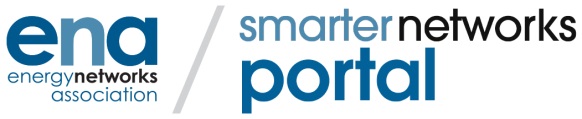 Date of SubmissionNIA Project Registration and PEA DocumentNIA Project Registration and PEA DocumentNIA Project Registration and PEA DocumentNIA Project Registration and PEA DocumentNIA Project Registration and PEA DocumentNIA Project Registration and PEA DocumentNotes on Completion: Please refer to the NIA Governance Document to assist in the completion of this form. Please use the default font (Calibri font size 10) in your submission. Please ensure all content is contained within the boundaries of the text areas. The full-completed submission should not exceed 6 pages in total. Notes on Completion: Please refer to the NIA Governance Document to assist in the completion of this form. Please use the default font (Calibri font size 10) in your submission. Please ensure all content is contained within the boundaries of the text areas. The full-completed submission should not exceed 6 pages in total. Notes on Completion: Please refer to the NIA Governance Document to assist in the completion of this form. Please use the default font (Calibri font size 10) in your submission. Please ensure all content is contained within the boundaries of the text areas. The full-completed submission should not exceed 6 pages in total. Notes on Completion: Please refer to the NIA Governance Document to assist in the completion of this form. Please use the default font (Calibri font size 10) in your submission. Please ensure all content is contained within the boundaries of the text areas. The full-completed submission should not exceed 6 pages in total. Notes on Completion: Please refer to the NIA Governance Document to assist in the completion of this form. Please use the default font (Calibri font size 10) in your submission. Please ensure all content is contained within the boundaries of the text areas. The full-completed submission should not exceed 6 pages in total. Notes on Completion: Please refer to the NIA Governance Document to assist in the completion of this form. Please use the default font (Calibri font size 10) in your submission. Please ensure all content is contained within the boundaries of the text areas. The full-completed submission should not exceed 6 pages in total. Project RegistrationProject RegistrationProject RegistrationProject RegistrationProject RegistrationProject RegistrationProject Title Project Title Project Title Project Title Project Reference[Brief title – focused on main topic/technology/problem][Brief title – focused on main topic/technology/problem][Brief title – focused on main topic/technology/problem][Brief title – focused on main topic/technology/problem]NIA_NGET00xxFunding Licensee(s)Funding Licensee(s)Project Start DateProject DurationNational Grid Electricity TransmissionNational Grid Electricity TransmissionMonth yearMonths / years Nominated Project Contact(s)Nominated Project Contact(s)Nominated Project Contact(s)Nominated Project Contact(s)Project Budget Name -     box.eto.innovationteam@nationalgrid.com Name -     box.eto.innovationteam@nationalgrid.com Name -     box.eto.innovationteam@nationalgrid.com Name -     box.eto.innovationteam@nationalgrid.com£ kProblem(s)    State the main problem / technology / issue to be solvedProblem(s)    State the main problem / technology / issue to be solvedProblem(s)    State the main problem / technology / issue to be solvedProblem(s)    State the main problem / technology / issue to be solvedProblem(s)    State the main problem / technology / issue to be solvedProblem(s)    State the main problem / technology / issue to be solvedMethod(s)    Explain the why the Method to solve the problem has been selectedMethod(s)    Explain the why the Method to solve the problem has been selectedMethod(s)    Explain the why the Method to solve the problem has been selectedMethod(s)    Explain the why the Method to solve the problem has been selectedMethod(s)    Explain the why the Method to solve the problem has been selectedMethod(s)    Explain the why the Method to solve the problem has been selectedScope            Deliverables – outline the R&D scope of work for this projectScope            Deliverables – outline the R&D scope of work for this projectScope            Deliverables – outline the R&D scope of work for this projectScope            Deliverables – outline the R&D scope of work for this projectScope            Deliverables – outline the R&D scope of work for this projectScope            Deliverables – outline the R&D scope of work for this projectObjective(s)     Please be aware the Objective cannot be changed or amended on future change controlsObjective(s)     Please be aware the Objective cannot be changed or amended on future change controlsObjective(s)     Please be aware the Objective cannot be changed or amended on future change controlsObjective(s)     Please be aware the Objective cannot be changed or amended on future change controlsObjective(s)     Please be aware the Objective cannot be changed or amended on future change controlsObjective(s)     Please be aware the Objective cannot be changed or amended on future change controlsSuccess Criteria     Please be aware the Success Criteria cannot be changed or amended on future change controlsSuccess Criteria     Please be aware the Success Criteria cannot be changed or amended on future change controlsSuccess Criteria     Please be aware the Success Criteria cannot be changed or amended on future change controlsSuccess Criteria     Please be aware the Success Criteria cannot be changed or amended on future change controlsSuccess Criteria     Please be aware the Success Criteria cannot be changed or amended on future change controlsSuccess Criteria     Please be aware the Success Criteria cannot be changed or amended on future change controlsTechnology Readiness Level at Start Select the appropriate TRL at project startTechnology Readiness Level at CompletionSelect the appropriate TRL at project completionTechnology Readiness Level at CompletionSelect the appropriate TRL at project completionTechnology Readiness Level at CompletionSelect the appropriate TRL at project completionTRL 2 or 3: Applied research driven by a desire to broaden scientific and technical knowledge for application on the network, related to an identified problem. It typically includes investigating the underlying foundation of phenomena and observable fact TRL 4, 5, or 6: Development activities with a more commercial application including technology validation and or demonstration in a working environment TRL 7 or 8: Full scale demonstration in a working environment to test and improve technologies so they are ready for commercial deployment TRL 9: Application of technology in its final form, i.e. the technology has been proven. TRL 2 or 3: Applied research driven by a desire to broaden scientific and technical knowledge for application on the network, related to an identified problem. It typically includes investigating the underlying foundation of phenomena and observable fact TRL 4, 5 or 6: Development activities with a more commercial application including technology validation and or demonstration in a working environment TRL 7 or 8: Full scale demonstration in a working environment to test and improve technologies so they are ready for commercial deployment TRL 9: Application of technology in its final form, i.e. the technology has been proven. TRL 2 or 3: Applied research driven by a desire to broaden scientific and technical knowledge for application on the network, related to an identified problem. It typically includes investigating the underlying foundation of phenomena and observable fact TRL 4, 5 or 6: Development activities with a more commercial application including technology validation and or demonstration in a working environment TRL 7 or 8: Full scale demonstration in a working environment to test and improve technologies so they are ready for commercial deployment TRL 9: Application of technology in its final form, i.e. the technology has been proven. TRL 2 or 3: Applied research driven by a desire to broaden scientific and technical knowledge for application on the network, related to an identified problem. It typically includes investigating the underlying foundation of phenomena and observable fact TRL 4, 5 or 6: Development activities with a more commercial application including technology validation and or demonstration in a working environment TRL 7 or 8: Full scale demonstration in a working environment to test and improve technologies so they are ready for commercial deployment TRL 9: Application of technology in its final form, i.e. the technology has been proven. Project Partners and External FundingProject Partners and External FundingProject Partners and External FundingProject Partners and External FundingProject Partners and External FundingProject Partners and External FundingPotential for New Learning        Please indicate if the new learning will benefit other network licences, as well as NGPotential for New Learning        Please indicate if the new learning will benefit other network licences, as well as NGPotential for New Learning        Please indicate if the new learning will benefit other network licences, as well as NGPotential for New Learning        Please indicate if the new learning will benefit other network licences, as well as NGPotential for New Learning        Please indicate if the new learning will benefit other network licences, as well as NGPotential for New Learning        Please indicate if the new learning will benefit other network licences, as well as NG[NOTE: this information can be used and reworded in question 2a below][NOTE: this information can be used and reworded in question 2a below][NOTE: this information can be used and reworded in question 2a below][NOTE: this information can be used and reworded in question 2a below][NOTE: this information can be used and reworded in question 2a below][NOTE: this information can be used and reworded in question 2a below]Scale of Project     Briefly explain why the scope of work is necessary in order to provide the desired outputs Scale of Project     Briefly explain why the scope of work is necessary in order to provide the desired outputs Scale of Project     Briefly explain why the scope of work is necessary in order to provide the desired outputs Scale of Project     Briefly explain why the scope of work is necessary in order to provide the desired outputs Scale of Project     Briefly explain why the scope of work is necessary in order to provide the desired outputs Scale of Project     Briefly explain why the scope of work is necessary in order to provide the desired outputs Geographical Area           Desk based and/or trial in working environment? (specific NG site details NOT required)Revenue Allowed for in the RIIO Settlement NoneIndicative Total NIA Project Expenditure     Input from A3 Summary spreadsheet (external + internal costs)Project Eligibility AssessmentProject Eligibility AssessmentSpecific Requirements 1Specific Requirements 11a. A NIA Project must have the potential to have a Direct Impact on a Network Licensee’s network or the operations of the System Operator and involve the Research, Development, or Demonstration of at least one of the following (please tick which applies):1a. A NIA Project must have the potential to have a Direct Impact on a Network Licensee’s network or the operations of the System Operator and involve the Research, Development, or Demonstration of at least one of the following (please tick which applies):A specific piece of new (i.e. unproven in GB, or where a Method has been trialled outside GB the Network Licensee must justify repeating it as part of a Project) equipment (including control and communications systems and software)A specific novel arrangement or application of existing licensee equipment (including control and/or communications systems and/or software)A specific novel operational practice directly related to the operation of the Network Licensees SystemA specific novel commercial arrangementSpecific Requirements 2Specific Requirements 22a. Has the Potential to Develop Learning That Can be Applied by all Relevant Network LicenseesPlease answer one of the following: Please answer one of the following: i) Please explain how the learning that will be generated could be used by relevant Network Licenses.i) Please explain how the learning that will be generated could be used by relevant Network Licenses.ii) Please describe what specific challenge identified in the Network Licensee’s innovation strategy that is being addressed by the Project. ii) Please describe what specific challenge identified in the Network Licensee’s innovation strategy that is being addressed by the Project. This project fits within the (chose from below) value area of the Electricity Innovation Strategy:Managing Assets - Managing assets throughout their lifecycleEfficient Build - Building new assets faster and at lower capital and whole-life costsService Delivery - Developing new service-based propositions and business modelsCorporate Responsibility - Doing the right thingThis project fits within the (chose from below) value area of the Electricity Innovation Strategy:Managing Assets - Managing assets throughout their lifecycleEfficient Build - Building new assets faster and at lower capital and whole-life costsService Delivery - Developing new service-based propositions and business modelsCorporate Responsibility - Doing the right thingIs the default IPR position being applied?Is the default IPR position being applied?YesNoIf no, please answer i, ii, iii before continuing:If no, please answer i, ii, iii before continuing:i) Demonstrate how the learning from the Project can be successfully disseminated to Network Licensees and other interested partiesi) Demonstrate how the learning from the Project can be successfully disseminated to Network Licensees and other interested partiesii) Describe any potential constraints or costs caused or resulting from, the imposed IPR arrangementsii) Describe any potential constraints or costs caused or resulting from, the imposed IPR arrangementsiii) Justify why the proposed IPR arrangements provide value for money for customersiii) Justify why the proposed IPR arrangements provide value for money for customers2b. Has the Potential to Deliver Net Financial Benefits to CustomersPlease provide an estimate of the saving if the Problem is solved.Please provide an estimate of the saving if the Problem is solved.Please provide a calculation of the expected financial benefits of a Development or Demonstration Project (not required for Research Projects). (Base Cost – Method Cost, Against Agreed Baseline).Please provide a calculation of the expected financial benefits of a Development or Demonstration Project (not required for Research Projects). (Base Cost – Method Cost, Against Agreed Baseline).Please provide an estimate of how replicable the Method is across GB in terms of the number of sites, the sort of site the Method could be applied to, or the percentage of the Network Licensees system where it could be rolled-out.Please provide an estimate of how replicable the Method is across GB in terms of the number of sites, the sort of site the Method could be applied to, or the percentage of the Network Licensees system where it could be rolled-out.Please provide an outline of the costs of rolling out the Method across GB.Please provide an outline of the costs of rolling out the Method across GB.2c. Does Not Lead to Unnecessary DuplicationPlease demonstrate below that no unnecessary duplication will occur as a result of the Project.Please demonstrate below that no unnecessary duplication will occur as a result of the Project.If applicable, justify why you are undertaking a Project similar to those being carried out by any          other Network Licensees.  If applicable, justify why you are undertaking a Project similar to those being carried out by any          other Network Licensees.  